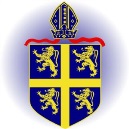 Within all curriculum areas we ensure that all children are able to access the curriculum including those with SEN and be appropriately challenged.Thank you for your support, Mrs RidleyCurriculum AreaCoverageEnglishThis term we will be reading the novel ‘Harry Potter and the Philosopher’s stone’ by JK Rowling to develop our writing. This very exciting book will support children in writing recounts, letters and producing descriptive writing. We will also have a key focus on reading this term whereby children will look at developing their prosody, word recognition, summarising and comprehension skills.MathematicsThis term the children will be learning about decimal numbers, developing their knowledge of measure, geometry and statistics. This will include geometry knowledge relating to shape (different types of triangles and quadrilaterals, symmetry, position and direction. The children will also learn about angles and will apply their understanding to compare and measure a range of angles.ScienceTo start our science learning in year 4 we will focus on Grouping and Classifying living things. We will learn more about the human digestive system, including learning more about teeth. After half term, we will begin by looking at States of Matter. We will also be learning about different food chains and how to interpret them.  Religious EducationWithin RE, children explore Hinduism and will reflect on teaching surrounding the question ‘What does it mean to be a Hindu?’ – the children will learn more about the Hindu way of life and special Hindu celebrations. We will also link our understanding of world faiths and how Hinduism has links to Christianity. ComputingDuring this term, we will be completing a unit called publishing content. We will be publish our non-chronological reports on Hinduism. We will be adding text, images, voice-overs and animationsHistory and GeographyOur topic for this term is ‘How did the Romans change Britain?’. Whilst learning about this topic your child will develop an understanding of how the Roman Empire emerged and expanded over three centuries. Your child will also learn about Roman occupied Britain and what it was like to live in Britain at that time.MusicYour child will receive weekly music lessons from Apollo Arts. They will be learning about music through the decades (singing and analysis) and then music technology and composition for the second half of the summer term.Art and DTIn DT, we will be looking at mechanisms and making a toy with levers and linkages. In art, we will be looking at painting and mixed media – exploring tints and shades and painting techniques. RSHEThis term we will be looking at belonging: having a baby, puberty, circles of change, accepting change, environmental changes (local area change - seaside) and looking ahead to our next steps. P.EYour child will take part in two PE sessions per week.  The sessions will be focusing on developing their cricket and rounders skills. FrenchYour child will receive a weekly French lesson from Mr Tinjod on a Friday. HomeworkGiven out on a Thursday and due in on a MondaySpellings: These will be handed out weekly on a Tuesday. You also have the resource Spelling Shed, where weekly spellings are uploaded. We ask for a minimum of 10 games weekly or spelling work to be evidenced in the yellow book provided. Home reading book to be shared at least 3 times a week and comments made in their reading diary. 